Signature numérique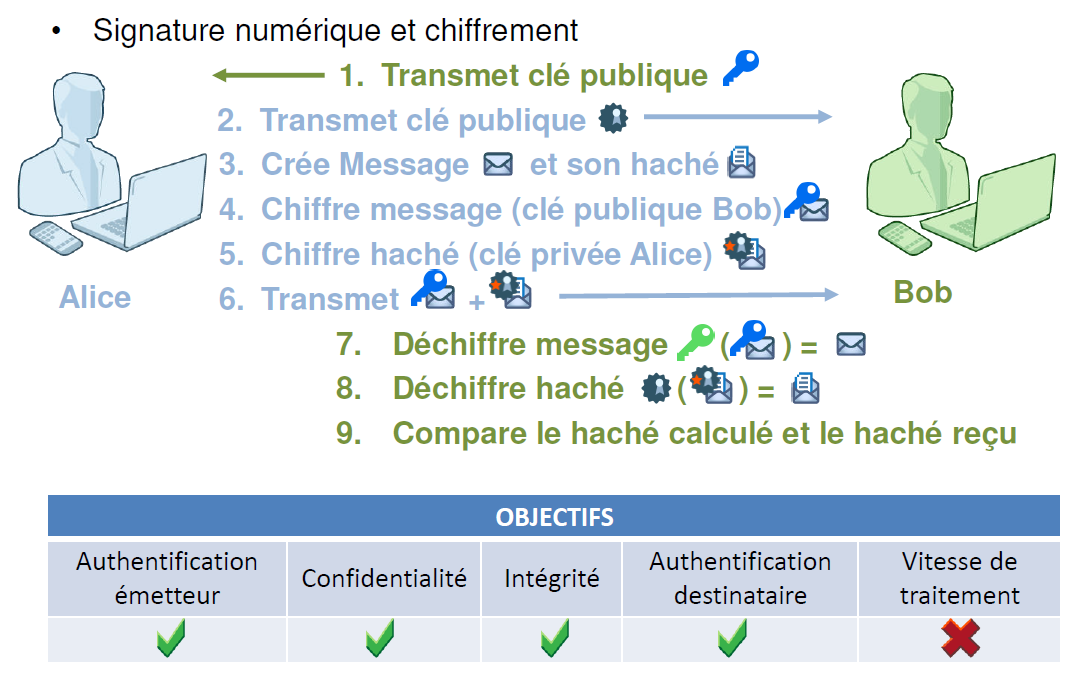 Activité :S’informer sur les caractéristiques les fonctions de hachage MD5.Présenter une offre de gestion de la signature électroniqueLien : https://fr.wikipedia.org/wiki/MD5https://md5decrypt.net/Sha256/https://www.sha256.fr/https://www.sha256.fr/https://www.virtualbox.org/wiki/Downloadshttps://www.ssi.gouv.fr/entreprise/reglementation/confiance-numerique/le-reglement-eidas/ (ANSSI)https://www.universign.com/fr/ ; https://www.docusign.fr/ Questions : Quelles autres fonctions de hachage est-il conseillé d’utiliser à la place de MD5 ?Identifier deux usages des fonctions de hachage.Présentez une offre de gestion de la signature électronique :Objectif de la réglementation européenne eIDAS Exigences de fiabilité de  la signature électroniqueLes différents niveaux de la signature électronique du règlement eIDAS Les enjeuxQuelques usages de la signature électroniqueEvaluationPartie 1 : Présentez un exemple d’utilisation de l’algorithme AESPartie 2 : Présenter les différentes étapes de création d’un tunnel de communication sécurisé SSH.  Présenter l’authentification par clé pour le service SSH. Une présentation avec un diagramme de séquence est conseillé (avec PlantUML par exemple). Partie 3 : Présentez une offre de gestion de la signature électronique de votre choix